Додаток № 3до тендерної документаціїТехнічні, якісні, кількісні та інші характеристики та вимогидо предмета закупівлі, установлені замовникомІнформація про предмет закупівліІІ. Технічні вимогиУчасник гарантує, що весь запропонований ним Товар є новим, не є предметом будь-якого обтяження чи обмеження, передбаченого чинним законодавством України, не перебуває під забороною відчуження, країною походження Товару не є Російська Федерація, Республіка Білорусь та Ісламська Республіка Іран.Ціна повинна враховувати вартість товару, вартість тари (упаковки), вантажно-розвантажувальні роботи, податки, збори та всі інші витрати.	Не врахована Учасником вартість окремих супутніх послуг, необхідних для здійснення постачання Товару, що є предметом закупівлі, не сплачується Замовником окремо, а витрати на їх виконання вважаються врахованими у загальній ціні пропозиції, визначеній Учасником за результатами електронного аукціону.Умови поставки: Товар поставляється в упаковці, яка унеможливлює його псування або пошкодження під час його транспортування. За пошкодження Товару, які є наслідком неналежної упаковки, відповідальність несе Учасник.Упаковка Товару повинна бути виконана таким чином, щоб під час приймання Товару можна було переконатися, що Товар є новим (що раніше не перебував у використанні), який не піддавався раніше ремонту, модернізації або відновленню. Упаковка не повинна містити розтинів, вм’ятин, порізів, деформації.Товар постачається одноразово протягом 2024 року, але не пізніше 20.12.2024 року. Поставка Товару здійснюється протягом 5 (п’яти) робочих днів з дня надходження заявки від Замовника (письмово або за допомогою телефонного зв’язку).	Відвантаження, доставка до місця поставки Товару та розвантаження Товару на склад Замовника здійснюється Учасником власними силами і транспортом.Технічні характеристики, опис та вимоги до предмета закупівлі зазначені у Таблиці 3.1. Таблиця 3.1Технічні характеристики, детальний опис та вимоги до предмета закупівліУчасник гарантує, що технічні, якісні характеристики предмета закупівлі передбачають  застосування заходів із захисту довкілля.З технічними, якісними, кількісними та іншими характеристиками та вимогами до предмета закупівлі ПОГОДЖУЮСЬ.* Тиснення написів на обкладинці (макет):Найменування предмета закупівліДК 021:2015 (CPV): 22850000-3 – Швидкозшивачі та супутнє приладдя (Канцелярські товари (Теки для керівництва))Вид предмета закупівліТоварКількість,обсяг закупівлі6 штукСтрок поставки товарудо 20 грудня 2024Адреса поставки товару:вул. Сергія Синенка, буд. 12, м. ЗапоріжжяТехнічні характеристики, опис та вимоги до предмета закупівліТехнічні характеристики, опис та вимоги до предмета закупівліТехнічні характеристики, опис та вимоги до предмета закупівліХарактеристики Товару (еквіваленту), який пропонується Учасником(заповнюється Учасником)Характеристики Товару (еквіваленту), який пропонується Учасником(заповнюється Учасником)Характеристики Товару (еквіваленту), який пропонується Учасником(заповнюється Учасником)Найменування товаруТехнічні характеристикиТехнічні характеристикиНайменування товаруТехнічні характеристикиТехнічні характеристикиТеки для керівництваТип:вертикальніТеки для керівництва Тип:Теки для керівництваФормат:А4Теки для керівництва Формат:Теки для керівництваРозмір:орієнтовно24 х 32 смТеки для керівництва Розмір:Теки для керівництваЗовнішній матеріал:шкіра/ екошкіра/ штучна шкіраТеки для керівництва Зовнішній матеріал:Теки для керівництваВнутрішній матеріал:замша/велюр/нубук (темного кольору)Теки для керівництва Внутрішній матеріал:Теки для керівництваКолір обкладинки:бордовий - 2 шт.;зелений - 2 шт.;темносиній – 1 шт.;світлосиній – 1 шт.Теки для керівництва Колір обкладинки:Теки для керівництваТиснення на обкладинці:напис (великі літери 10 мм) та малюнок 50 х 50 мм (надано макет малюнку*)Теки для керівництва Тиснення на обкладинці:Теки для керівництваДодаткове розширення:з додатковим розширенням  для великої кількості документівТеки для керівництва Додаткове розширення:___________________________посада уповноваженої особи Учасника________________________підпис та печатка (за наявності)____________________                 прізвище, ініціалиДЕРЖАВНА МИТНА СЛУЖБА УКРАЇНИ25 мм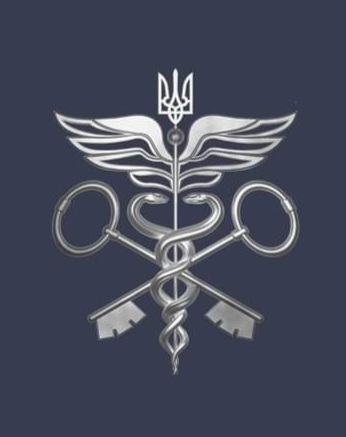 30 ммЗАПОРІЗЬКА МИТНИЦЯ